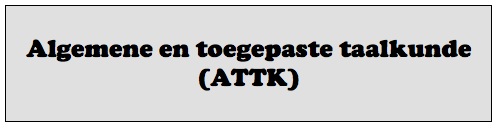 Onderdeel 1
Kennis van de basisbegrippen.Maak de onderstaande zinnen af door een van de begrippen uit de begrippenlijst in te vullen in de hokjes. Elk begrip uit de lijst wordt precies één keer gebruikt.
6. Alle descriptieve regels in iemands hoofd samen noemen we diens [                              ].7. Het onbewust zoeken in het mentale lexicon maakt gebruik van het  [                                  ].In de echte toets zijn er twaalf zinnen. Voldoende = min. 10 juiste matches. Goed = 12 juiste matches.Onderdeel 2Kennis-, begrips- en toepassingsvraag bij het college 'Wat is taal?'In de echte toets zijn er drie open vragen, waarvoor je 6 punten kunt halen. Voldoende = 3 punten. Goed = 6 punten.Onderdeel 3Toepassingsvragen bij het college 'Welke taalregels zitten er in je hoofd?'a. Hieronder zie je een aantal zinnen die voor ons taalgevoel onjuist zijn. Dat komt doordat er bij het maken ervan steeds een descriptieve regel overtreden wordt. Probeer die regel te formuleren en geef aan bij welk taalbeschrijvingsniveau hij hoort. Als voorbeeld is het schema voor de eerste twee zinnen alvast voor je ingevuld.In de echte toets zijn er 8 opdrachten (niet per se vergelijkbaar met de bovenstaande). Voldoende = 4 opdrachten correct uitgevoerd. Goed = 6 opdrachten correct.Onderdeel 4Toepassingsvragen bij het college 'Hoe verwerven kinderen hun moedertalen?'De onderstaande uitingen zijn typisch voor bepaalde verwervingsfases van kindertaal. Schrijf achter elke uiting op welke fase dat is. Geef ook steeds kort aan hoe je kunt zien dat de uiting bij de door jou genoemde fase hoort.In de echte toets zijn er 10 opdrachten (niet per se vergelijkbaar met de bovenstaande). Voldoende = min. 7 opdrachten correct uitgevoerd. Goed = 9 opdrachten correct.Onderdeel 5Toepassingsvragen bij het college 'Hoe verwerven pubers en volwassenen een taal?'Probeer de volgende fouten te verklaren. Laat zien dat je de vakbegrippen en de theorie beheerst en wees zo nauwkeurig mogelijk in je antwoord.In de echte toets zijn er 5 opdrachten (niet per se vergelijkbaar met de bovenstaande). Per opdracht zijn 2 punten te verdienen. Voldoende = min. 5 punten. Goed = min. 8 punten.Onderdeel 6Toepassingsvragen bij het college 'Hoe geven we les in vreemde talen aan pubers en volwassenen?'Welke taalleermethoden worden hier geïllustreerd? Kies uit: grammatica-vertaalmethode (GV), audio-linguale methode (AL), natuurlijke methode (N), samenwerkend leren (SL), taakonderwijs (TO), meervoudige intelligentie (MI), competentiegericht leren (CL), meertalig onderwijs (MO) en onderdompelingsonderwijs (OO). Elke genoemde methode komt minimaal één keer voor.In de echte toets zijn er 12 opdrachten (niet per se vergelijkbaar met de bovenstaande). Voldoende = min. 9 juiste antwoorden. Goed = min. 11 juist.Onderdeel 7Analyseopdracht bij de hele stofEen jonge leraar Engels op een middelbare school gebruikt al drie jaar de audio-linguale methode om zijn leerlingen het Engels bij te brengen. Hij laat zijn leerlingen vaak spreekbeurten houden en verheugt zich over de goede uitspraak en de fraaie zinnen die hij dan hoort. Op een gegeven moment gaat hij met de leerlingen mee op excursie naar Londen. Daar schrikt hij van het niveau van sommige van zijn leerlingen. Ze stamelen, maken onlogische fouten en komen niet uit hun woorden.Gefrustreerd bespreekt de leraar zijn ervaring met een oudere collega Duits. Zij zegt: "Ik heb jaren geleden hetzelfde meegemaakt." Vervolgens verklaart ze de discrepantie tussen de ervaringen in de les en die tijdens de excursie met behulp van haar kennis van algemene en toegepaste taalkunde. Ze geeft haar collega ook een paar tips. Schrijf hieronder op wat ze zou kunnen zeggen.De beoordeling hangt af van de gebleken kennis, het getoonde inzicht en de vaardigheid de analyse in correct en begrijpelijk Nederlands (of de studietaal) op hbo-niveau weer te geven.Berekening cijfer:7 onderdelen onvoldoende: 16 onderdelen onvoldoende: 25 onderdelen onvoldoende: 33 of 4 onderdelen onvoldoende: 41 of 2 onderdelen onvoldoende: 5onderdeel 7 en nog 1 onderdeel onvoldoende,
   min. 4 onderelen goed: 6
1 onderdeel onvoldoende en min. 3 onderdelen goed: 67 onderdelen voldoende: 61 onderdeel goed, rest voldoende: 62 of 3 onderdelen goed, rest voldoende: 74 of 5 onderdelen goed, rest voldoende: 86 of 7 onderdelen goed, rest voldoende: 97 onderdelen goed en bijzondere prestatie: 101. Wanneer een klank zich aanpast aan een naburige klank, is er sprake van  [                                  ]      2. Noam Chomsky en Stephen Krashen zijn het oneens over de manier waarop [                               ] zich een taal eigen maken.3. In het woord tafeltjes is elk van de stukjes tafel, -tje en 
-s een  [                                ]4. Het  [                               ] behoort tot de 1% grootste talen ter wereld.5. Het niveau waarop we een vreemde taal beheersen, noemen we 
[                             ]Begrippenlijst:co-articulatiecohortmodelcompetencemorfeem
Nederlandstussentaalvolwassenen.........a. Welke drie eigenschappen moet een communicatiesysteem hebben, willen we het een taal noemen?
Foute zin:Regel die overtreden wordt:Beschrijvingsniveau waarop de regel zit:Ze zei dat ze had honger.In een Nederlandse bijzin staan de werkwoorden helemaal achteraan.syntaxisIs dat een vrouw of een mens?In het Nederlands is iedereen die 'vrouw' is automatisch ook 'mens'.semantiekZe woont in een huis groot.Hij woont in een huis van veertien verdiepingen in de Bijlmer.Doe de bloemen maar in de vaaz.1. "Dadadadada"2.  "Ga wij karretje rijden?"3. "Mamma, de hoed van die meneer is volgens mij in de modder gevald."1. Een NHL-student spreekt 'bright green' uit als 'bride green'.2. Een meisje maakt op vakantie in Duitsland allerlei naamvalsfouten in het Duits die ze in haar proefwerken op school niet maakte.1. Een leraar legt uit na welke voorzetsels je in het Duits de derde naamval krijgt. Als huiswerk lezen de leerlingen de uitleg nog eens na en maken ze er oefeningen bij.2. Op een Nederlandse school worden de lessen wiskunde en geschiedenis in het Engels gegeven.3. Een Syrische vluchteling maakt zich het Nederlands eigen door gewoon tussen de Nederlanders te gaan zitten, te luisteren en af en toe een beetje mee te praten.